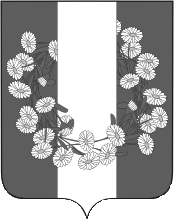 АДМИНИСТРАЦИЯ БУРАКОВСКОГО СЕЛЬСКОГО ПОСЕЛЕНИЯ КОРЕНОВСКОГО РАЙОНА ПОСТАНОВЛЕНИЕ проект от   00.09.2020                                                                                                                           № 00 х.БураковскийОб утверждении Перечня отдельных видов товаров, работ,услуг, их потребительских свойств (в том числе качества)и иных характеристик (в том числе предельных цен товаров,работ, услуг) к ним, закупаемых администрациейБураковского сельского поселения Кореновского района и подведомственными ей казенными и бюджетными учреждениями, муниципальными унитарными предприятиямиВ соответствии с частью 5 статьи 19 Федерального закона от 5 апреля 2013 года № 44-ФЗ «О контрактной системе в сфере закупок товаров,                       работ, услуг для обеспечения государственных и муниципальных                             нужд», постановлением администрации Бураковского сельского поселения Кореновского района от 08 августа 2016 года «Об утверждении Правил определения требований к закупаемым муниципальным органом Бураковского сельского поселения Кореновского района, подведомственными указанному органу казенными учреждениями и бюджетными учреждениями отдельным видам товаров, работ, услуг (в том числе предельные цены товаров, работ, услуг)» администрация Бураковского сельского поселения Кореновского района   п о с т а н о в л я е т:Утвердить Перечень отдельных видов товаров, работ, услуг,                          их потребительских свойств (в том числе качества) и иных характеристик (в том числе предельных цен товаров, работ, услуг) к ним, закупаемым администрацией Бураковского сельского поселения Кореновского района и подведомственными ей казенными и бюджетными учреждениями, муниципальными унитарными предприятиями (прилагается).2. Общему отделу администрации Бураковского сельского поселения Кореновского района (Абрамкина) официально обнародовать настоящее постановление и обеспечить его размещение на официальном сайте администрации Бураковского сельского поселения Кореновского района в информационно-телекоммуникационной сети «Интернет».4. Контроль за выполнением настоящего постановления оставляю за собой.5. Постановление вступает в силу со дня его обнародования.	ГлаваБураковского  сельского поселенияКореновского района 	                                                                      Л.И.ОрлецкаяЛИСТ СОГЛАСОВАНИЯпроекта постановления администрации Бураковского сельского поселения Кореновского района от           2020 года №«Об утверждении Перечня отдельных видов товаров, работ,услуг, их потребительских свойств (в том числе качества)и иных характеристик (в том числе предельных цен товаров,работ, услуг) к ним, закупаемых администрациейБураковского сельского поселения Кореновского района и подведомственными ей казенными и бюджетными учреждениями, муниципальными унитарными предприятиями»Проект внесен:Финансовым отделом администрации Бураковского сельского поселенияКореновского района,Начальник финансового отдела						И.П.СаньковаСоставитель проекта:Экономист финансового отдела администрации Бураковскогосельского поселения Кореновского района							     Л.А.ПустоваловаПроект согласован:Начальник общего отделаадминистрации Бураковскогосельского поселения Кореновского района 							        З.П.АбрамкинаПЕРЕЧЕНЬотдельных видов товаров, работ, услуг, их потребительские свойства (в том числе качество) и иные характеристики (в том числе предельные цены товаров, работ, услуг) к нимНачальник финансового отдела администрации Бураковского сельского поселения                                                Кореновского района                                									                                      И.П.СаньковаПРИЛОЖЕНИЕУТВЕРЖДЕНпостановлением администрации Бураковского сельского поселенияКореновского районаот   00.09.2020  №      № п/пКод по ОКПД2Наименование отдельного вида товаров, работ, услугЕдиница измеренияЕдиница измеренияТребования к потребительским свойствам (в том числе качеству) и иным характеристикамТребования к потребительским свойствам (в том числе качеству) и иным характеристикам№ п/пКод по ОКПД2Наименование отдельного вида товаров, работ, услугкод по ОКЕИнаименованиехарактеристиказначение характеристики126.20.11Компьютеры портативные массой не более 10 кг такие, как ноутбуки, планшетные компьютеры, карманные компьютеры, в том числе совмещающие функции мобильного телефонного аппарата, электронные записные книжки и аналогичная компьютерная техника.Для всех групп должностей администрации Бураковского сельского поселения Кореновского района и подведомственных ей  бюджетных учрежденийДля всех групп должностей администрации Бураковского сельского поселения Кореновского района и подведомственных ей  бюджетных учрежденийДля всех групп должностей администрации Бураковского сельского поселения Кореновского района и подведомственных ей  бюджетных учрежденийДля всех групп должностей администрации Бураковского сельского поселения Кореновского района и подведомственных ей  бюджетных учрежденийДля всех групп должностей администрации Бураковского сельского поселения Кореновского района и подведомственных ей  бюджетных учрежденийДля всех групп должностей администрации Бураковского сельского поселения Кореновского района и подведомственных ей  бюджетных учрежденийДля всех групп должностей администрации Бураковского сельского поселения Кореновского района и подведомственных ей  бюджетных учреждений1.1.Ноутбуки039дюймразмер экранане более 15,6тип экранаTN+fiim (матовое)166кгвесне более 6тип процессоране более 4-х ядерного процессора2931гигагерцчастота процессоране более 4,22553гигабайтразмер оперативной памятине более 162553гигабайтобъем накопителяне более 2000тип жесткого дискаHDDSA-ТА, SSDSA-TAоптический приводDVD-SMultiналичие модулей Wi-Fi, Bluetooth, поддержки 3G (UMTS)Wi-Fi, Bluetoothтип видеоадаптерадискретный, встроенный, внешний356часвремя работыне менее 5операционная системаWindows7,8.1,10предустановленное программное обеспечениепредустановленное программное обеспечение383рубльПредельная цена96266,02.26.20.15Машины вычислительные электронные цифровые прочие, содержащие или не содержащие в одном корпусе одно или два из следующих устройств дляавтоматической обработки данных:запоминающие устройства, устройства ввода, устройства выводаДля всех групп должностей администрации Бураковского сельского поселения Кореновского района и подведомственных ей бюджетных учрежденийДля всех групп должностей администрации Бураковского сельского поселения Кореновского района и подведомственных ей бюджетных учрежденийДля всех групп должностей администрации Бураковского сельского поселения Кореновского района и подведомственных ей бюджетных учрежденийДля всех групп должностей администрации Бураковского сельского поселения Кореновского района и подведомственных ей бюджетных учрежденийДля всех групп должностей администрации Бураковского сельского поселения Кореновского района и подведомственных ей бюджетных учрежденийДля всех групп должностей администрации Бураковского сельского поселения Кореновского района и подведомственных ей бюджетных учрежденийДля всех групп должностей администрации Бураковского сельского поселения Кореновского района и подведомственных ей бюджетных учреждений2.1.Компьютеры персональные настольные, рабочие станции выводатипмоноблок/системный блок и монитор039дюймразмер экрана/мониторане более 29Максимальное разрешение экранаНе более 2560x1080Технология изготовления матрицыIPS - наличиеПокрытие экранаАнтибликовое – наличие функциитип процессоране более 8-ми ядерного процессора2931гигагерцчастота процессоране более 4,22553гигабайтразмер оперативной памятине более 162553гигабайтобъем накопителяне более 2000тип жесткого дискаSata3,SSDоптический приводDVD-RWтип видеоадаптерадискретный, встроенный, внешний операционная системаMSWindows 7, 8.1, 10 ProfRUпредустановленное программное обеспечениепредустановленное программное обеспечение383рубльПредельная цена99900,03.26.20.16Устройства ввода или вывода, содержащие или не содержащие в одном корпусе запоминающие устройстваДля всех групп должностей администрации Бураковского сельского поселения Кореновского района и подведомственных ей бюджетных учрежденийДля всех групп должностей администрации Бураковского сельского поселения Кореновского района и подведомственных ей бюджетных учрежденийДля всех групп должностей администрации Бураковского сельского поселения Кореновского района и подведомственных ей бюджетных учрежденийДля всех групп должностей администрации Бураковского сельского поселения Кореновского района и подведомственных ей бюджетных учрежденийДля всех групп должностей администрации Бураковского сельского поселения Кореновского района и подведомственных ей бюджетных учрежденийДля всех групп должностей администрации Бураковского сельского поселения Кореновского района и подведомственных ей бюджетных учрежденийДля всех групп должностей администрации Бураковского сельского поселения Кореновского района и подведомственных ей бюджетных учреждений3.1.Принтерметод печати (струйный/ лазерный)лазерныйскорость печатине более 45 стр./минцветность (/черно-белый)черно-белыймаксимальный форматА4383рубльПредельная цена8733,03.2.Сканерразрешениесканированияне более2400x2400цветность(цвет-ной/черно-белый)цветноймаксимальный форматА4скоростьсканированияне менее20  стр./мин.383рубльПредельная цена29433,03.3.Принтерметод печати (струйный/лазерный)струйныйскорость печатине более 30 стр./минцветность (черно-белый/цветной)цветноймаксимальный форматА3/А4максимальное разрешение для цветной печатине более5760x1440383рубльПредельная цена52000,04.26.30.11Аппаратура коммуникационная передающая с приемными устройствами.Глава Бураковского сельского поселения Кореновского районаГлава Бураковского сельского поселения Кореновского районаГлава Бураковского сельского поселения Кореновского районаГлава Бураковского сельского поселения Кореновского районаГлава Бураковского сельского поселения Кореновского районаГлава Бураковского сельского поселения Кореновского районаГлава Бураковского сельского поселения Кореновского района4.1.Телефоны мобильныетип устройства (телефон/ смартфон)предельное значение: смартфонподдерживаемые стандарты4Gоперационная системаAndroid, iOS356часвремя работыНе менее 12 в режиме разговораколичество SIM-картне более 2наличие модулей и интерфейсов (Wi-Fi, Bluetooth, USB, GPS)Wi-Fi, Bluetooth, USB, GPSметод управления (сенсорный/ кнопочный)сенсорныйСтоимость годового владения оборудованием (включая договоры технической поддержки, обслуживания стоимость годового владения оборудованием (включая договоры технической поддержки, обслуживания, сервисные договоры) из расчета на одного абонента (одну единицу трафика) в течение всего срока службыНе более 12 000,00383рубльпредельная цена15000,00Ведущая группа должностей (начальник отдела, главный специалист), основной персонал муниципального бюджетного учреждения культурыВедущая группа должностей (начальник отдела, главный специалист), основной персонал муниципального бюджетного учреждения культурыВедущая группа должностей (начальник отдела, главный специалист), основной персонал муниципального бюджетного учреждения культурыВедущая группа должностей (начальник отдела, главный специалист), основной персонал муниципального бюджетного учреждения культурыВедущая группа должностей (начальник отдела, главный специалист), основной персонал муниципального бюджетного учреждения культурыВедущая группа должностей (начальник отдела, главный специалист), основной персонал муниципального бюджетного учреждения культурыВедущая группа должностей (начальник отдела, главный специалист), основной персонал муниципального бюджетного учреждения культуры4.2.Телефоны мобильныетип устройства (телефон/ смартфон)предельное значение: смартфонподдерживаемые стандарты4Gоперационная системаandroidВремя работыне менее 4 в режиме разговораколичество SIM- картНе более 2наличие модулей и интерфейсов (Wi-Fi, Blue- tooth, USB, GPS)Wi-Fi, Bluetooth, USB, GPSметод управлениясенсорныйСтоимость годового владения оборудованием (включая договоры технической поддержки, обслуживания стоимость годового владения оборудованием (включая договоры технической поддержки, обслуживания, сервисные договоры) из расчета на одного абонента (одну единицу трафика) в течение всего срока службыНе более 3 000,00383рубльпредельная цена5000,005.29.10.21Средства транспортные с двигателем с искровым зажиганием, с рабочим объемом цилиндров не более 1500 см3, новыеГлава Бураковского сельского поселения Кореновского районаГлава Бураковского сельского поселения Кореновского районаГлава Бураковского сельского поселения Кореновского районаГлава Бураковского сельского поселения Кореновского районаГлава Бураковского сельского поселения Кореновского районаГлава Бураковского сельского поселения Кореновского районаГлава Бураковского сельского поселения Кореновского района5.1.Средство транспортное251лошадиная силаМощность двигателяне более 200комплектацияСтандартная (классическая)383рубльпредельная цена1500000,00Руководитель или заместитель  бюджетного учреждения культуры Руководитель или заместитель  бюджетного учреждения культуры Руководитель или заместитель  бюджетного учреждения культуры Руководитель или заместитель  бюджетного учреждения культуры Руководитель или заместитель  бюджетного учреждения культуры Руководитель или заместитель  бюджетного учреждения культуры Руководитель или заместитель  бюджетного учреждения культуры 5.2.Средство транспортное251лошадиная силаМощность двигателяне более 150комплектацияСтандартная (классическая)383рубльпредельная цена1000000,006.29.10.22Средства транспортные с двигателем с искровым зажиганием, с рабочим объемом цилиндров более 1500 см3, новыеГлава Бураковского сельского поселения Кореновского районаГлава Бураковского сельского поселения Кореновского районаГлава Бураковского сельского поселения Кореновского районаГлава Бураковского сельского поселения Кореновского районаГлава Бураковского сельского поселения Кореновского районаГлава Бураковского сельского поселения Кореновского районаГлава Бураковского сельского поселения Кореновского района6.1.Средство транспортное251лошадиная силаМощность двигателяне более 200комплектацияСтандартная (классическая)383рубльпредельная цена1500000,00Глава Бураковского сельского поселения Кореновского районаГлава Бураковского сельского поселения Кореновского районаГлава Бураковского сельского поселения Кореновского районаГлава Бураковского сельского поселения Кореновского районаГлава Бураковского сельского поселения Кореновского районаГлава Бураковского сельского поселения Кореновского районаГлава Бураковского сельского поселения Кореновского района7.1.Мебель для сидения с металлическим каркасомматериал (металл)хромированный металл, сплавы железа и алюминияобивочные материалыпредельное значение - кожа натуральная;возможные значения: искусственная кожа, мебельный (искусственный) мех, искусственная замша (микрофибра), ткань, нетканые материалы383рубльпредельная цена25000,0Главная группа должностей, административно-управленческий персонал муниципального бюджетного учреждения культурыГлавная группа должностей, административно-управленческий персонал муниципального бюджетного учреждения культурыГлавная группа должностей, административно-управленческий персонал муниципального бюджетного учреждения культурыГлавная группа должностей, административно-управленческий персонал муниципального бюджетного учреждения культурыГлавная группа должностей, административно-управленческий персонал муниципального бюджетного учреждения культурыГлавная группа должностей, административно-управленческий персонал муниципального бюджетного учреждения культурыГлавная группа должностей, административно-управленческий персонал муниципального бюджетного учреждения культуры7.2.Мебель для сидения с металлическим каркасомматериал (металл)хромированный металл, сплавы железа и алюминияобивочные материалыискусственная кожа;возможные значения: мебельный (искусственный) мех, искусственная замша (микрофибра), ткань, нетканые материалы383рубльпредельная цена15000,00Ведущая группа должностей (начальник отдела, главный специалист), Ведущая группа должностей (начальник отдела, главный специалист), Ведущая группа должностей (начальник отдела, главный специалист), Ведущая группа должностей (начальник отдела, главный специалист), Ведущая группа должностей (начальник отдела, главный специалист), Ведущая группа должностей (начальник отдела, главный специалист), Ведущая группа должностей (начальник отдела, главный специалист), 7.3.Мебель для сидения с металлическим каркасомматериал (металл)хромированный металл, сплавы железа и алюминияобивочные материалыискусственная кожа;возможные значения: мебельный (искусственный) мех, искусственная замша (микрофибра), ткань, нетканые материалы383рубльпредельная цена12000,0Старшая группа должностей (ведущий специалист), основной и вспомогательный персонал муниципального бюджетного учреждения культуры, иные должностиСтаршая группа должностей (ведущий специалист), основной и вспомогательный персонал муниципального бюджетного учреждения культуры, иные должностиСтаршая группа должностей (ведущий специалист), основной и вспомогательный персонал муниципального бюджетного учреждения культуры, иные должностиСтаршая группа должностей (ведущий специалист), основной и вспомогательный персонал муниципального бюджетного учреждения культуры, иные должностиСтаршая группа должностей (ведущий специалист), основной и вспомогательный персонал муниципального бюджетного учреждения культуры, иные должностиСтаршая группа должностей (ведущий специалист), основной и вспомогательный персонал муниципального бюджетного учреждения культуры, иные должностиСтаршая группа должностей (ведущий специалист), основной и вспомогательный персонал муниципального бюджетного учреждения культуры, иные должности6.4.Мебель для сидения с металлическим каркасомматериал (металл)сплавы железа и алюминияобивочные материалыпредельное значение - ткань;возможные значения: нетканые материалы383рубльпредельная цена6000,08.31.01.12Мебель деревянная для офисовГлава Бураковского сельского поселения Кореновского районаГлава Бураковского сельского поселения Кореновского районаГлава Бураковского сельского поселения Кореновского районаГлава Бураковского сельского поселения Кореновского районаГлава Бураковского сельского поселения Кореновского районаГлава Бураковского сельского поселения Кореновского районаГлава Бураковского сельского поселения Кореновского района8.1.Мебель для сидения с деревянным каркасомматериал (вид древесины)предельное значение - массив древесины «ценных» пород (твердолиственных и тропических);возможные значения: древесина хвойных и мягколиственных пород:береза, лиственница, сосна, ельобивочные материалыпредельное значение - кожа натуральная;возможные значения: искусственная кожа; мебельный (искусственный) мех, искусственная замша (микрофибра), ткань, нетканые материалы383рубльпредельная цена25000,0Ведущая группа должностей (начальник отдела, главный специалист), руководитель или заместитель муниципального предприятия, административно-управленческий персонал муниципального бюджетного учреждения культурыВедущая группа должностей (начальник отдела, главный специалист), руководитель или заместитель муниципального предприятия, административно-управленческий персонал муниципального бюджетного учреждения культурыВедущая группа должностей (начальник отдела, главный специалист), руководитель или заместитель муниципального предприятия, административно-управленческий персонал муниципального бюджетного учреждения культурыВедущая группа должностей (начальник отдела, главный специалист), руководитель или заместитель муниципального предприятия, административно-управленческий персонал муниципального бюджетного учреждения культурыВедущая группа должностей (начальник отдела, главный специалист), руководитель или заместитель муниципального предприятия, административно-управленческий персонал муниципального бюджетного учреждения культурыВедущая группа должностей (начальник отдела, главный специалист), руководитель или заместитель муниципального предприятия, административно-управленческий персонал муниципального бюджетного учреждения культурыВедущая группа должностей (начальник отдела, главный специалист), руководитель или заместитель муниципального предприятия, административно-управленческий персонал муниципального бюджетного учреждения культуры8.3.Мебель для сидения с деревянным каркасомматериал (вид древесины)возможное значение - древесина хвойных и мягколиственных пород:береза, лиственница, сосна, ельобивочные материалыпредельное значение - искусственная кожа;возможные значения; мебельный (искусственный) мех, искусственная замша (микрофибра), ткань, нетканые материалы383рубльпредельная цена15000,0Старшая группа должностей (ведущий специалист), основной и вспомогательный персонал муниципального бюджетного учреждения культуры, иные должностиСтаршая группа должностей (ведущий специалист), основной и вспомогательный персонал муниципального бюджетного учреждения культуры, иные должностиСтаршая группа должностей (ведущий специалист), основной и вспомогательный персонал муниципального бюджетного учреждения культуры, иные должностиСтаршая группа должностей (ведущий специалист), основной и вспомогательный персонал муниципального бюджетного учреждения культуры, иные должностиСтаршая группа должностей (ведущий специалист), основной и вспомогательный персонал муниципального бюджетного учреждения культуры, иные должностиСтаршая группа должностей (ведущий специалист), основной и вспомогательный персонал муниципального бюджетного учреждения культуры, иные должностиСтаршая группа должностей (ведущий специалист), основной и вспомогательный персонал муниципального бюджетного учреждения культуры, иные должности8.4.Мебель для сидения с деревянным каркасомматериал (вид древесины)возможное значение - древесина хвойных и мягколиственных пород:береза, лиственница, сосна, ельобивочные материалыпредельное значение - ткань;возможные значения: нетканые материалы383рубльпредельная цена8000,09.61.20.11Услуги подвижной связи общего пользования - обеспечение доступа и поддержка пользователя.Глава Бураковского сельского поселения Кореновского районаГлава Бураковского сельского поселения Кореновского районаГлава Бураковского сельского поселения Кореновского районаГлава Бураковского сельского поселения Кореновского районаГлава Бураковского сельского поселения Кореновского районаГлава Бураковского сельского поселения Кореновского районаГлава Бураковского сельского поселения Кореновского района9.1.оказание услуг подвижной радиотелефонной связитарификация услуги голосовой связипоминутнаятарификация доступа в информационно-телекоммуникационную сетьежемесячная"Интернет" лимитная/ безлимитная355минутаобъем доступной услуги голосовой связиНе более 60002553гигабайтобъем доступа в информационно-телекоммуникационную сеть «Интернет»Не более 30доступ услуги голосовой связи домашний регион, территория Российской Федерации, за пределами Российской Федерации - роумингдоступ в информационно-телекоммуникационную сеть "Интернет" (Гб) даДля всех групп должностей администрации Бураковского сельского поселения Кореновского района и подведомственных ей   бюджетных учрежденийДля всех групп должностей администрации Бураковского сельского поселения Кореновского района и подведомственных ей   бюджетных учрежденийДля всех групп должностей администрации Бураковского сельского поселения Кореновского района и подведомственных ей   бюджетных учрежденийДля всех групп должностей администрации Бураковского сельского поселения Кореновского района и подведомственных ей   бюджетных учрежденийДля всех групп должностей администрации Бураковского сельского поселения Кореновского района и подведомственных ей   бюджетных учрежденийДля всех групп должностей администрации Бураковского сельского поселения Кореновского района и подведомственных ей   бюджетных учрежденийДля всех групп должностей администрации Бураковского сельского поселения Кореновского района и подведомственных ей   бюджетных учреждений9.2.оказание услуг подвижной радиотелефонной связитарификация услуги голосовой связипоминутнаятарификация доступа в информационно-телекоммуникационную сетьежемесячная"Интернет" лимитная/ безлимитная355минутаобъем доступной услуги голосовой связиНе более 30002553гигабайтобъем доступа в информационно-телекоммуникационную сеть «Интернет»Не более 15доступ услуги голосовой связи домашний регион, территория Российской Федерации, за пределами Российской Федерации - роумингдоступ в информационно-телекоммуникационную сеть "Интернет" (Гб) да10.61.90.10Услуги телекоммуникационные прочиеДля всех групп должностей администрации Бураковского сельского поселения Кореновского района и подведомственных ей   бюджетных учрежденийДля всех групп должностей администрации Бураковского сельского поселения Кореновского района и подведомственных ей   бюджетных учрежденийДля всех групп должностей администрации Бураковского сельского поселения Кореновского района и подведомственных ей   бюджетных учрежденийДля всех групп должностей администрации Бураковского сельского поселения Кореновского района и подведомственных ей   бюджетных учрежденийДля всех групп должностей администрации Бураковского сельского поселения Кореновского района и подведомственных ей   бюджетных учрежденийДля всех групп должностей администрации Бураковского сельского поселения Кореновского района и подведомственных ей   бюджетных учрежденийДля всех групп должностей администрации Бураковского сельского поселения Кореновского района и подведомственных ей   бюджетных учрежденийоказание услуг по предоставлению высокоскоростного доступа в информационно-телекоммуникационную сеть "Интернет"2545Мегабит в секундумаксимальная скорость соединения в информационно-телекоммуникационной сети "Интернет"100